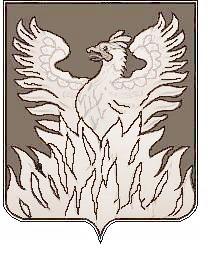 Администрациягородского поселения ВоскресенскВоскресенского муниципального районаМосковской областиПОСТАНОВЛЕНИЕот ________20.12.2017_______ № __265___О внесении изменений в постановлениеадминистрации городского поселенияВоскресенск Воскресенского муниципальногорайона Московской областиот 29.12.2016 №277	С целью устранения технической ошибки, руководствуясь Гражданским кодексом Российской Федерации, Федеральным законом от 06.10.2003 № 131-ФЗ «Об общих принципах организации местного самоуправления в Российской Федерации», Федеральным законом от 21.07.1997 № 122-ФЗ «О государственной регистрации прав на недвижимое имущество и сделок с ним» Федеральным законом от 24.07.2007 № 221-ФЗ «О государственном кадастре недвижимости», Приказом Минэкономразвития России от 22.11.2013 № 701 «Об установлении порядка принятия на учет бесхозяйных недвижимых вещей»,  ПОСТАНОВЛЯЮ:Дополнить пункт 1 постановления администрации городского поселения Воскресенск от 29.12.2016 года №277 «О внесении дополнения в реестр бесхозяйных объектов капитального строительства, выявленных на территории городского поселения Воскресенск» следующими словами:«1.3. Сооружение (спортивная площадка), кадастровый номер: 50:29:0060209:2449, площадь объекта 422 кв. м, адрес (местоположение) объекта: Российская Федерация, Московская область, городское поселение Воскресенск, г. Воскресенск, ул. Западная, у д. 1;1.4. Сооружение (спортивная площадка), кадастровый номер 50:29:0060209:2450, площадь объекта 289,1 кв. м, адрес (местоположение) объекта:  Российская Федерация, Московская область, городское поселение Воскресенск, г. Воскресенск, ул. Энгельса,                 у д. 11.».Заместителю начальника управления по социальной политике – начальнику организационного отдела (Москалевой Е. Е.) разместить (опубликовать) настоящее постановление на Официальном сайте городского поселения Воскресенск.Контроль за исполнением настоящего постановления возложить на первого заместителя руководителя администрации городского поселения Воскресенск Кривоногова М.Г.    Руководитель администрации городского поселения Воскресенск                                                                     В.В. Копченов  